ANEXO ISOLICITUD DE SUBVENCIÓN PARA EL DESARROLLO DE PROGRAMAS DE PROMOCIÓN DEL VOLUNTARIADO SOCIAL EN LA COMUNIDAD AUTÓNOMA DE EXTREMADURALa suma de las cuantías de los distintos financiadores debe coincidir con el coste total del programa.A LA SECRETARIA GENERAL DE LA CONSEJERÍA DE SANIDAD Y SERVICIOS SOCIALESDirección General de Servicios Sociales, Infancia y FamiliasCódigo UAD: A11030106 - SERVICIO DE PROGRAMAS SOCIALES Y MIGRACIONES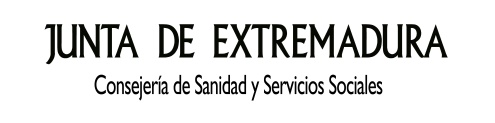 Dirección General de Servicios Sociales, Infancia y FamiliasDATOS DE LA ENTIDAD SOLICITANTE Y DEL REPRESENTANTE LEGALDATOS DE LA ENTIDAD SOLICITANTE Y DEL REPRESENTANTE LEGALDATOS DE LA ENTIDAD SOLICITANTE Y DEL REPRESENTANTE LEGALDATOS DE LA ENTIDAD SOLICITANTE Y DEL REPRESENTANTE LEGALDATOS DE LA ENTIDAD SOLICITANTE Y DEL REPRESENTANTE LEGALDATOS DE LA ENTIDAD SOLICITANTE Y DEL REPRESENTANTE LEGALDATOS DE LA ENTIDAD SOLICITANTE Y DEL REPRESENTANTE LEGALDATOS DE LA ENTIDAD SOLICITANTE Y DEL REPRESENTANTE LEGALDATOS DE LA ENTIDAD SOLICITANTE Y DEL REPRESENTANTE LEGALDATOS DE LA ENTIDAD SOLICITANTE Y DEL REPRESENTANTE LEGALDATOS DE LA ENTIDAD SOLICITANTE Y DEL REPRESENTANTE LEGALDATOS DE LA ENTIDAD SOLICITANTE Y DEL REPRESENTANTE LEGALNombre de la EntidadNombre de la EntidadSiglas entidadSiglas entidadNIF entidadNIF entidadNúmero de inscripción en el registro administrativo correspondiente (asociaciones, fundaciones, etc.)Número de inscripción en el registro administrativo correspondiente (asociaciones, fundaciones, etc.)Número de inscripción en el registro administrativo correspondiente (asociaciones, fundaciones, etc.)Número de inscripción en el registro administrativo correspondiente (asociaciones, fundaciones, etc.)Número de inscripción en el registro administrativo correspondiente (asociaciones, fundaciones, etc.)Número de inscripción en el registro administrativo correspondiente (asociaciones, fundaciones, etc.)Número de inscripción en el registro administrativo correspondiente (asociaciones, fundaciones, etc.)Número de inscripción en el registro administrativo correspondiente (asociaciones, fundaciones, etc.)Número de inscripción en el registro administrativo correspondiente (asociaciones, fundaciones, etc.)Número de inscripción en el registro administrativo correspondiente (asociaciones, fundaciones, etc.)Número de inscripción en el registro administrativo correspondiente (asociaciones, fundaciones, etc.)Número de inscripción en el Registro Unificado de Entidades y Centros de Servicios Sociales de ExtremaduraNúmero de inscripción en el Registro Unificado de Entidades y Centros de Servicios Sociales de ExtremaduraNúmero de inscripción en el Registro Unificado de Entidades y Centros de Servicios Sociales de ExtremaduraNúmero de inscripción en el Registro Unificado de Entidades y Centros de Servicios Sociales de ExtremaduraNúmero de inscripción en el Registro Unificado de Entidades y Centros de Servicios Sociales de ExtremaduraNúmero de inscripción en el Registro Unificado de Entidades y Centros de Servicios Sociales de ExtremaduraNúmero de inscripción en el Registro Unificado de Entidades y Centros de Servicios Sociales de ExtremaduraNúmero de inscripción en el Registro Unificado de Entidades y Centros de Servicios Sociales de ExtremaduraNúmero de inscripción en el Registro Unificado de Entidades y Centros de Servicios Sociales de ExtremaduraNúmero de inscripción en el Registro Unificado de Entidades y Centros de Servicios Sociales de ExtremaduraNúmero de inscripción en el Registro Unificado de Entidades y Centros de Servicios Sociales de ExtremaduraDirecciónMunicipioC.P.ProvinciaProvinciaNúm. TeléfonoNº FaxNº FaxCorreo electrónicoCorreo electrónicoNombre y apellidos del representante legalNombre y apellidos del representante legalNombre y apellidos del representante legalNombre y apellidos del representante legalNIFNIFDATOS RELATIVOS A LA NOTIFICACIÓN(Cumplimentar solo cuando sea diferente a los datos de la entidad reflejados en el apartado anterior)DATOS RELATIVOS A LA NOTIFICACIÓN(Cumplimentar solo cuando sea diferente a los datos de la entidad reflejados en el apartado anterior)DATOS RELATIVOS A LA NOTIFICACIÓN(Cumplimentar solo cuando sea diferente a los datos de la entidad reflejados en el apartado anterior)DATOS RELATIVOS A LA NOTIFICACIÓN(Cumplimentar solo cuando sea diferente a los datos de la entidad reflejados en el apartado anterior)DATOS RELATIVOS A LA NOTIFICACIÓN(Cumplimentar solo cuando sea diferente a los datos de la entidad reflejados en el apartado anterior)DATOS RELATIVOS A LA NOTIFICACIÓN(Cumplimentar solo cuando sea diferente a los datos de la entidad reflejados en el apartado anterior)DATOS RELATIVOS A LA NOTIFICACIÓN(Cumplimentar solo cuando sea diferente a los datos de la entidad reflejados en el apartado anterior)DATOS RELATIVOS A LA NOTIFICACIÓN(Cumplimentar solo cuando sea diferente a los datos de la entidad reflejados en el apartado anterior)DATOS RELATIVOS A LA NOTIFICACIÓN(Cumplimentar solo cuando sea diferente a los datos de la entidad reflejados en el apartado anterior)DATOS RELATIVOS A LA NOTIFICACIÓN(Cumplimentar solo cuando sea diferente a los datos de la entidad reflejados en el apartado anterior)Nombre de la entidadNombre de la entidadNombre y apellidos Nombre y apellidos DirecciónMunicipioC.P.ProvinciaProvinciaCorreo electrónicoCorreo electrónicoCorreo electrónicoDATOS RELATIVOS AL PROGRAMA PARA EL QUE SOLICITA SUBVENCIÓNDATOS RELATIVOS AL PROGRAMA PARA EL QUE SOLICITA SUBVENCIÓNDATOS RELATIVOS AL PROGRAMA PARA EL QUE SOLICITA SUBVENCIÓNDATOS RELATIVOS AL PROGRAMA PARA EL QUE SOLICITA SUBVENCIÓNDENOMINACIÓN DEL PROGRAMAFECHA DE INICIO DE EJECUCIÓNFECHA DE FINALIZACIÓN DE EJECUCIÓNCOSTE TOTAL DEL PROGRAMA (1)SOLICITUD DE SUBVENCIÓN PARA EL DESARROLLO DE PROGRAMAS DE PROMOCION DEL VOLUNTARIADO SOCIAL, ANUALIDAD 2023SOLICITUD DE SUBVENCIÓN PARA EL DESARROLLO DE PROGRAMAS DE PROMOCION DEL VOLUNTARIADO SOCIAL, ANUALIDAD 2023SOLICITUD DE SUBVENCIÓN PARA EL DESARROLLO DE PROGRAMAS DE PROMOCION DEL VOLUNTARIADO SOCIAL, ANUALIDAD 2023SOLICITUD DE SUBVENCIÓN PARA EL DESARROLLO DE PROGRAMAS DE PROMOCION DEL VOLUNTARIADO SOCIAL, ANUALIDAD 2023FINANCIACIÓN DEL PROGRAMAENTIDADESCUANTÍA (1)PORCENTAJEFINANCIACIÓN DEL PROGRAMACONSEJERÍA DE SANIDAD Y SERVICIOS SOCIALESFINANCIACIÓN DEL PROGRAMAENTIDAD SOLICITANTE (fondos propios)FINANCIACIÓN DEL PROGRAMAOTROS (cofinanciación)DATOS RELATIVOS AL NÚMERO DE CUENTA DADO DE ALTA EN EL SISTEMA DE TERCEROS DE LA JUNTA DE EXTREMADURA EN EL QUE SE ABONARÁ LA SUBVENCIÓN EN EL CASO DE SER CONCEDIDA (En caso de que el número de cuenta no esté dado de alta deberá aportarse Documento de Alta a Terceros)DATOS RELATIVOS AL NÚMERO DE CUENTA DADO DE ALTA EN EL SISTEMA DE TERCEROS DE LA JUNTA DE EXTREMADURA EN EL QUE SE ABONARÁ LA SUBVENCIÓN EN EL CASO DE SER CONCEDIDA (En caso de que el número de cuenta no esté dado de alta deberá aportarse Documento de Alta a Terceros)DATOS RELATIVOS AL NÚMERO DE CUENTA DADO DE ALTA EN EL SISTEMA DE TERCEROS DE LA JUNTA DE EXTREMADURA EN EL QUE SE ABONARÁ LA SUBVENCIÓN EN EL CASO DE SER CONCEDIDA (En caso de que el número de cuenta no esté dado de alta deberá aportarse Documento de Alta a Terceros)DATOS RELATIVOS AL NÚMERO DE CUENTA DADO DE ALTA EN EL SISTEMA DE TERCEROS DE LA JUNTA DE EXTREMADURA EN EL QUE SE ABONARÁ LA SUBVENCIÓN EN EL CASO DE SER CONCEDIDA (En caso de que el número de cuenta no esté dado de alta deberá aportarse Documento de Alta a Terceros)DATOS RELATIVOS AL NÚMERO DE CUENTA DADO DE ALTA EN EL SISTEMA DE TERCEROS DE LA JUNTA DE EXTREMADURA EN EL QUE SE ABONARÁ LA SUBVENCIÓN EN EL CASO DE SER CONCEDIDA (En caso de que el número de cuenta no esté dado de alta deberá aportarse Documento de Alta a Terceros)DATOS RELATIVOS AL NÚMERO DE CUENTA DADO DE ALTA EN EL SISTEMA DE TERCEROS DE LA JUNTA DE EXTREMADURA EN EL QUE SE ABONARÁ LA SUBVENCIÓN EN EL CASO DE SER CONCEDIDA (En caso de que el número de cuenta no esté dado de alta deberá aportarse Documento de Alta a Terceros)DATOS RELATIVOS AL NÚMERO DE CUENTA DADO DE ALTA EN EL SISTEMA DE TERCEROS DE LA JUNTA DE EXTREMADURA EN EL QUE SE ABONARÁ LA SUBVENCIÓN EN EL CASO DE SER CONCEDIDA (En caso de que el número de cuenta no esté dado de alta deberá aportarse Documento de Alta a Terceros)DATOS RELATIVOS AL NÚMERO DE CUENTA DADO DE ALTA EN EL SISTEMA DE TERCEROS DE LA JUNTA DE EXTREMADURA EN EL QUE SE ABONARÁ LA SUBVENCIÓN EN EL CASO DE SER CONCEDIDA (En caso de que el número de cuenta no esté dado de alta deberá aportarse Documento de Alta a Terceros)DATOS RELATIVOS AL NÚMERO DE CUENTA DADO DE ALTA EN EL SISTEMA DE TERCEROS DE LA JUNTA DE EXTREMADURA EN EL QUE SE ABONARÁ LA SUBVENCIÓN EN EL CASO DE SER CONCEDIDA (En caso de que el número de cuenta no esté dado de alta deberá aportarse Documento de Alta a Terceros)DATOS RELATIVOS AL NÚMERO DE CUENTA DADO DE ALTA EN EL SISTEMA DE TERCEROS DE LA JUNTA DE EXTREMADURA EN EL QUE SE ABONARÁ LA SUBVENCIÓN EN EL CASO DE SER CONCEDIDA (En caso de que el número de cuenta no esté dado de alta deberá aportarse Documento de Alta a Terceros)DATOS RELATIVOS AL NÚMERO DE CUENTA DADO DE ALTA EN EL SISTEMA DE TERCEROS DE LA JUNTA DE EXTREMADURA EN EL QUE SE ABONARÁ LA SUBVENCIÓN EN EL CASO DE SER CONCEDIDA (En caso de que el número de cuenta no esté dado de alta deberá aportarse Documento de Alta a Terceros)DATOS RELATIVOS AL NÚMERO DE CUENTA DADO DE ALTA EN EL SISTEMA DE TERCEROS DE LA JUNTA DE EXTREMADURA EN EL QUE SE ABONARÁ LA SUBVENCIÓN EN EL CASO DE SER CONCEDIDA (En caso de que el número de cuenta no esté dado de alta deberá aportarse Documento de Alta a Terceros)DATOS RELATIVOS AL NÚMERO DE CUENTA DADO DE ALTA EN EL SISTEMA DE TERCEROS DE LA JUNTA DE EXTREMADURA EN EL QUE SE ABONARÁ LA SUBVENCIÓN EN EL CASO DE SER CONCEDIDA (En caso de que el número de cuenta no esté dado de alta deberá aportarse Documento de Alta a Terceros)DATOS RELATIVOS AL NÚMERO DE CUENTA DADO DE ALTA EN EL SISTEMA DE TERCEROS DE LA JUNTA DE EXTREMADURA EN EL QUE SE ABONARÁ LA SUBVENCIÓN EN EL CASO DE SER CONCEDIDA (En caso de que el número de cuenta no esté dado de alta deberá aportarse Documento de Alta a Terceros)DATOS RELATIVOS AL NÚMERO DE CUENTA DADO DE ALTA EN EL SISTEMA DE TERCEROS DE LA JUNTA DE EXTREMADURA EN EL QUE SE ABONARÁ LA SUBVENCIÓN EN EL CASO DE SER CONCEDIDA (En caso de que el número de cuenta no esté dado de alta deberá aportarse Documento de Alta a Terceros)DATOS RELATIVOS AL NÚMERO DE CUENTA DADO DE ALTA EN EL SISTEMA DE TERCEROS DE LA JUNTA DE EXTREMADURA EN EL QUE SE ABONARÁ LA SUBVENCIÓN EN EL CASO DE SER CONCEDIDA (En caso de que el número de cuenta no esté dado de alta deberá aportarse Documento de Alta a Terceros)DATOS RELATIVOS AL NÚMERO DE CUENTA DADO DE ALTA EN EL SISTEMA DE TERCEROS DE LA JUNTA DE EXTREMADURA EN EL QUE SE ABONARÁ LA SUBVENCIÓN EN EL CASO DE SER CONCEDIDA (En caso de que el número de cuenta no esté dado de alta deberá aportarse Documento de Alta a Terceros)DATOS RELATIVOS AL NÚMERO DE CUENTA DADO DE ALTA EN EL SISTEMA DE TERCEROS DE LA JUNTA DE EXTREMADURA EN EL QUE SE ABONARÁ LA SUBVENCIÓN EN EL CASO DE SER CONCEDIDA (En caso de que el número de cuenta no esté dado de alta deberá aportarse Documento de Alta a Terceros)DATOS RELATIVOS AL NÚMERO DE CUENTA DADO DE ALTA EN EL SISTEMA DE TERCEROS DE LA JUNTA DE EXTREMADURA EN EL QUE SE ABONARÁ LA SUBVENCIÓN EN EL CASO DE SER CONCEDIDA (En caso de que el número de cuenta no esté dado de alta deberá aportarse Documento de Alta a Terceros)DATOS RELATIVOS AL NÚMERO DE CUENTA DADO DE ALTA EN EL SISTEMA DE TERCEROS DE LA JUNTA DE EXTREMADURA EN EL QUE SE ABONARÁ LA SUBVENCIÓN EN EL CASO DE SER CONCEDIDA (En caso de que el número de cuenta no esté dado de alta deberá aportarse Documento de Alta a Terceros)DATOS RELATIVOS AL NÚMERO DE CUENTA DADO DE ALTA EN EL SISTEMA DE TERCEROS DE LA JUNTA DE EXTREMADURA EN EL QUE SE ABONARÁ LA SUBVENCIÓN EN EL CASO DE SER CONCEDIDA (En caso de que el número de cuenta no esté dado de alta deberá aportarse Documento de Alta a Terceros)DATOS RELATIVOS AL NÚMERO DE CUENTA DADO DE ALTA EN EL SISTEMA DE TERCEROS DE LA JUNTA DE EXTREMADURA EN EL QUE SE ABONARÁ LA SUBVENCIÓN EN EL CASO DE SER CONCEDIDA (En caso de que el número de cuenta no esté dado de alta deberá aportarse Documento de Alta a Terceros)DATOS RELATIVOS AL NÚMERO DE CUENTA DADO DE ALTA EN EL SISTEMA DE TERCEROS DE LA JUNTA DE EXTREMADURA EN EL QUE SE ABONARÁ LA SUBVENCIÓN EN EL CASO DE SER CONCEDIDA (En caso de que el número de cuenta no esté dado de alta deberá aportarse Documento de Alta a Terceros)DATOS RELATIVOS AL NÚMERO DE CUENTA DADO DE ALTA EN EL SISTEMA DE TERCEROS DE LA JUNTA DE EXTREMADURA EN EL QUE SE ABONARÁ LA SUBVENCIÓN EN EL CASO DE SER CONCEDIDA (En caso de que el número de cuenta no esté dado de alta deberá aportarse Documento de Alta a Terceros)DATOS RELATIVOS AL NÚMERO DE CUENTA DADO DE ALTA EN EL SISTEMA DE TERCEROS DE LA JUNTA DE EXTREMADURA EN EL QUE SE ABONARÁ LA SUBVENCIÓN EN EL CASO DE SER CONCEDIDA (En caso de que el número de cuenta no esté dado de alta deberá aportarse Documento de Alta a Terceros) DENOMINACIÓN DE LA ENTIDAD DENOMINACIÓN DE LA ENTIDAD DENOMINACIÓN DE LA ENTIDAD DENOMINACIÓN DE LA ENTIDAD DENOMINACIÓN DE LA ENTIDAD DENOMINACIÓN DE LA ENTIDADIBANIBANIBANIBANENTIDADENTIDADENTIDADENTIDADENTIDADSUCURSALSUCURSALSUCURSALSUCURSALD.CD.CNÚMERO DE CUENTANÚMERO DE CUENTANÚMERO DE CUENTANÚMERO DE CUENTANÚMERO DE CUENTANÚMERO DE CUENTANÚMERO DE CUENTANÚMERO DE CUENTANÚMERO DE CUENTANÚMERO DE CUENTADECLAROLa persona firmante de esta declaración como representante legal de la solicitante, bajo su responsabilidad, y con sometimiento al régimen sancionador previsto en el Título V de la Ley 6/2011, de 23 de marzo, de Subvenciones de la Comunidad Autónoma de Extremadura: PRIMERO. - Que esta entidad no se encuentra incursa en ninguna de las circunstancias recogidas en los apartados 2 y 3 del artículo 12 de la Ley 6/2011, de 23 de marzo, de Subvenciones de la Comunidad Autónoma de Extremadura, que impiden obtener la condición de beneficiario.SEGUNDO. - Que esta entidad dispone de acuerdos de incorporación, de las acreditaciones identificativas y del registro de altas y bajas de las personas voluntarias, a los que se refieren los artículos 5, 6 y 7 del Decreto 43/2009, de 6 de marzo, por el que se regula el estatuto del voluntariado social extremeño. AUTORIZACIONES PARA COMPROBACIONES CON OTRAS ADMINISTRACIONESAUTORIZACIONES PARA COMPROBACIONES CON OTRAS ADMINISTRACIONESEn cumplimiento con lo establecido en el art. 28.2 y 3 de la Ley 39/2015, de 1 de octubre y en el apartado sexto de la Resolución de convocatoria de estas subvenciones, y a los efectos exclusivos de reconocimiento, seguimiento y control de los requisitos para ser beneficiaria de esta subvención, salvo que la entidad solicitante se oponga (rellenar SOLO cuando la solicitante se oponga a la consulta):En cumplimiento con lo establecido en el art. 28.2 y 3 de la Ley 39/2015, de 1 de octubre y en el apartado sexto de la Resolución de convocatoria de estas subvenciones, y a los efectos exclusivos de reconocimiento, seguimiento y control de los requisitos para ser beneficiaria de esta subvención, salvo que la entidad solicitante se oponga (rellenar SOLO cuando la solicitante se oponga a la consulta):Me opongo a que la Dirección General de Servicios Sociales, Infancia y Familias recabe la información relativa a estar al corriente en las obligaciones tributarias con la Hacienda autonómica, APORTANDO por ello certificado correspondiente que acredite el cumplimiento de la obligación de estar al corriente con las obligaciones tributarias con la Hacienda autonómica.Me opongo a que la Dirección General de Servicios Sociales, Infancia y Familias consulte los datos de estar al corriente en el cumplimiento de sus obligaciones frente a la Seguridad Social, APORTANDO por ello certificado correspondiente que acredite el cumplimiento de la obligación de estar al corriente de sus obligaciones frente a la Seguridad Social.AUTORIZACIÓN A LA ADMINISTRACIÓN PARA LA COMPROBACIÓN DE DATOS TRIBUTARIOS.AUTORIZACIÓN A LA ADMINISTRACIÓN PARA LA COMPROBACIÓN DE DATOS TRIBUTARIOS.En cumplimiento con lo establecido en el artículo 95.1 K) de la Ley 58/2003, de 17 de diciembre, General Tributaria, y a efectos exclusivos de reconocimiento, seguimiento y control de los requisitos para ser beneficiaria de esta subvención (señálese lo que proceda):En cumplimiento con lo establecido en el artículo 95.1 K) de la Ley 58/2003, de 17 de diciembre, General Tributaria, y a efectos exclusivos de reconocimiento, seguimiento y control de los requisitos para ser beneficiaria de esta subvención (señálese lo que proceda):Autorizo que se solicite y recabe de otros organismos públicos el certificado acreditativo del cumplimiento de las obligaciones tributarias con la Hacienda Estatal.NO Autorizo que se solicite y recabe de otros organismos públicos el certificado acreditativo del cumplimiento de las obligaciones tributarias con la Hacienda Estatal, APORTANDO por ello certificado correspondiente que acredita el cumplimiento de las obligaciones tributarias con la Hacienda Estatal.DOCUMENTACIÓN QUE DEBERÁ ACOMPAÑAR A LA SOLICITUD En cumplimiento con lo establecido en el artículo 28.3 de la Ley 39/2015, de 1 de octubre, y a efectos exclusivos de reconocimiento, seguimiento y control de los requisitos para ser beneficiaria de esta subvención, se acompaña, junto a la solicitud y conforme al artículo 4 del Decreto 93/2013, de 4 de junio y convocatoria de estas subvenciones, la siguiente documentación (señálese lo que proceda):  DOCUMENTACIÓN QUE DEBERÁ ACOMPAÑAR A LA SOLICITUD En cumplimiento con lo establecido en el artículo 28.3 de la Ley 39/2015, de 1 de octubre, y a efectos exclusivos de reconocimiento, seguimiento y control de los requisitos para ser beneficiaria de esta subvención, se acompaña, junto a la solicitud y conforme al artículo 4 del Decreto 93/2013, de 4 de junio y convocatoria de estas subvenciones, la siguiente documentación (señálese lo que proceda):  DOCUMENTACIÓN QUE DEBERÁ ACOMPAÑAR A LA SOLICITUD En cumplimiento con lo establecido en el artículo 28.3 de la Ley 39/2015, de 1 de octubre, y a efectos exclusivos de reconocimiento, seguimiento y control de los requisitos para ser beneficiaria de esta subvención, se acompaña, junto a la solicitud y conforme al artículo 4 del Decreto 93/2013, de 4 de junio y convocatoria de estas subvenciones, la siguiente documentación (señálese lo que proceda):  DOCUMENTACIÓN QUE DEBERÁ ACOMPAÑAR A LA SOLICITUD En cumplimiento con lo establecido en el artículo 28.3 de la Ley 39/2015, de 1 de octubre, y a efectos exclusivos de reconocimiento, seguimiento y control de los requisitos para ser beneficiaria de esta subvención, se acompaña, junto a la solicitud y conforme al artículo 4 del Decreto 93/2013, de 4 de junio y convocatoria de estas subvenciones, la siguiente documentación (señálese lo que proceda):  DOCUMENTACIÓN QUE DEBERÁ ACOMPAÑAR A LA SOLICITUD En cumplimiento con lo establecido en el artículo 28.3 de la Ley 39/2015, de 1 de octubre, y a efectos exclusivos de reconocimiento, seguimiento y control de los requisitos para ser beneficiaria de esta subvención, se acompaña, junto a la solicitud y conforme al artículo 4 del Decreto 93/2013, de 4 de junio y convocatoria de estas subvenciones, la siguiente documentación (señálese lo que proceda):  DOCUMENTACIÓN QUE DEBERÁ ACOMPAÑAR A LA SOLICITUD En cumplimiento con lo establecido en el artículo 28.3 de la Ley 39/2015, de 1 de octubre, y a efectos exclusivos de reconocimiento, seguimiento y control de los requisitos para ser beneficiaria de esta subvención, se acompaña, junto a la solicitud y conforme al artículo 4 del Decreto 93/2013, de 4 de junio y convocatoria de estas subvenciones, la siguiente documentación (señálese lo que proceda):  DOCUMENTACIÓN QUE DEBERÁ ACOMPAÑAR A LA SOLICITUD En cumplimiento con lo establecido en el artículo 28.3 de la Ley 39/2015, de 1 de octubre, y a efectos exclusivos de reconocimiento, seguimiento y control de los requisitos para ser beneficiaria de esta subvención, se acompaña, junto a la solicitud y conforme al artículo 4 del Decreto 93/2013, de 4 de junio y convocatoria de estas subvenciones, la siguiente documentación (señálese lo que proceda):  DOCUMENTACIÓN OBLIGATORIA: DOCUMENTACIÓN OBLIGATORIA: DOCUMENTACIÓN OBLIGATORIA: DOCUMENTACIÓN OBLIGATORIA: DOCUMENTACIÓN OBLIGATORIA: DOCUMENTACIÓN OBLIGATORIA: DOCUMENTACIÓN OBLIGATORIA: Estatutos vigentes de la entidad debidamente legalizados.Estatutos vigentes de la entidad debidamente legalizados.Estatutos vigentes de la entidad debidamente legalizados.Estatutos vigentes de la entidad debidamente legalizados.Estatutos vigentes de la entidad debidamente legalizados.Estatutos vigentes de la entidad debidamente legalizados.Programa para el que se solicita subvención – según anexo II-Programa para el que se solicita subvención – según anexo II-Programa para el que se solicita subvención – según anexo II-Programa para el que se solicita subvención – según anexo II-Programa para el que se solicita subvención – según anexo II-Programa para el que se solicita subvención – según anexo II-Póliza de seguro del personal voluntario suscrita por la entidad y justificante de pago del último recibo.Póliza de seguro del personal voluntario suscrita por la entidad y justificante de pago del último recibo.Póliza de seguro del personal voluntario suscrita por la entidad y justificante de pago del último recibo.Póliza de seguro del personal voluntario suscrita por la entidad y justificante de pago del último recibo.Póliza de seguro del personal voluntario suscrita por la entidad y justificante de pago del último recibo.Póliza de seguro del personal voluntario suscrita por la entidad y justificante de pago del último recibo.Declaración de otras ayudas o subvenciones solicitadas o recibidas por la entidad para el mismo programa -según anexo III-Declaración de otras ayudas o subvenciones solicitadas o recibidas por la entidad para el mismo programa -según anexo III-Declaración de otras ayudas o subvenciones solicitadas o recibidas por la entidad para el mismo programa -según anexo III-Declaración de otras ayudas o subvenciones solicitadas o recibidas por la entidad para el mismo programa -según anexo III-Declaración de otras ayudas o subvenciones solicitadas o recibidas por la entidad para el mismo programa -según anexo III-Declaración de otras ayudas o subvenciones solicitadas o recibidas por la entidad para el mismo programa -según anexo III-DOCUMENTACIÓN PARA LA EVALUACIÓN DE LA SOLICITUD Y DEL PROGRAMA DE PROMOCIÓN DEL VOLUNTARIADO SOCIAL: DOCUMENTACIÓN PARA LA EVALUACIÓN DE LA SOLICITUD Y DEL PROGRAMA DE PROMOCIÓN DEL VOLUNTARIADO SOCIAL: DOCUMENTACIÓN PARA LA EVALUACIÓN DE LA SOLICITUD Y DEL PROGRAMA DE PROMOCIÓN DEL VOLUNTARIADO SOCIAL: DOCUMENTACIÓN PARA LA EVALUACIÓN DE LA SOLICITUD Y DEL PROGRAMA DE PROMOCIÓN DEL VOLUNTARIADO SOCIAL: DOCUMENTACIÓN PARA LA EVALUACIÓN DE LA SOLICITUD Y DEL PROGRAMA DE PROMOCIÓN DEL VOLUNTARIADO SOCIAL: DOCUMENTACIÓN PARA LA EVALUACIÓN DE LA SOLICITUD Y DEL PROGRAMA DE PROMOCIÓN DEL VOLUNTARIADO SOCIAL: DOCUMENTACIÓN PARA LA EVALUACIÓN DE LA SOLICITUD Y DEL PROGRAMA DE PROMOCIÓN DEL VOLUNTARIADO SOCIAL: Certificado de la persona que ocupa la secretaría de la entidad en el que conste el número de personas voluntarias inscritas en su registro de altas y bajas.Certificado de la persona que ocupa la secretaría de la entidad en el que conste el número de personas voluntarias inscritas en su registro de altas y bajas.Certificado de la persona que ocupa la secretaría de la entidad en el que conste el número de personas voluntarias inscritas en su registro de altas y bajas.Certificado de la persona que ocupa la secretaría de la entidad en el que conste el número de personas voluntarias inscritas en su registro de altas y bajas.Certificado de la persona que ocupa la secretaría de la entidad en el que conste el número de personas voluntarias inscritas en su registro de altas y bajas.Certificado de la persona que ocupa la secretaría de la entidad en el que conste el número de personas voluntarias inscritas en su registro de altas y bajas.Certificado de la persona que ocupa la secretaría de la entidad privada sin ánimo de lucro de ámbito autonómico en la que la entidad solicitante se encuentra integrada indicando tal extremo y recogiendo su ámbito de actuación y sus fines estatutarios.Certificado de la persona que ocupa la secretaría de la entidad privada sin ánimo de lucro de ámbito autonómico en la que la entidad solicitante se encuentra integrada indicando tal extremo y recogiendo su ámbito de actuación y sus fines estatutarios.Certificado de la persona que ocupa la secretaría de la entidad privada sin ánimo de lucro de ámbito autonómico en la que la entidad solicitante se encuentra integrada indicando tal extremo y recogiendo su ámbito de actuación y sus fines estatutarios.Certificado de la persona que ocupa la secretaría de la entidad privada sin ánimo de lucro de ámbito autonómico en la que la entidad solicitante se encuentra integrada indicando tal extremo y recogiendo su ámbito de actuación y sus fines estatutarios.Certificado de la persona que ocupa la secretaría de la entidad privada sin ánimo de lucro de ámbito autonómico en la que la entidad solicitante se encuentra integrada indicando tal extremo y recogiendo su ámbito de actuación y sus fines estatutarios.Certificado de la persona que ocupa la secretaría de la entidad privada sin ánimo de lucro de ámbito autonómico en la que la entidad solicitante se encuentra integrada indicando tal extremo y recogiendo su ámbito de actuación y sus fines estatutarios.Convenios, resoluciones u otros documentos que acrediten la concesión de financiación pública y/o de obras sociales para el desarrollo de programas o actividades de promoción del voluntariado social en la Comunidad Autónoma de Extremadura de las dos últimas anualidades, así como las correspondientes memorias de ejecución.Convenios, resoluciones u otros documentos que acrediten la concesión de financiación pública y/o de obras sociales para el desarrollo de programas o actividades de promoción del voluntariado social en la Comunidad Autónoma de Extremadura de las dos últimas anualidades, así como las correspondientes memorias de ejecución.Convenios, resoluciones u otros documentos que acrediten la concesión de financiación pública y/o de obras sociales para el desarrollo de programas o actividades de promoción del voluntariado social en la Comunidad Autónoma de Extremadura de las dos últimas anualidades, así como las correspondientes memorias de ejecución.Convenios, resoluciones u otros documentos que acrediten la concesión de financiación pública y/o de obras sociales para el desarrollo de programas o actividades de promoción del voluntariado social en la Comunidad Autónoma de Extremadura de las dos últimas anualidades, así como las correspondientes memorias de ejecución.Convenios, resoluciones u otros documentos que acrediten la concesión de financiación pública y/o de obras sociales para el desarrollo de programas o actividades de promoción del voluntariado social en la Comunidad Autónoma de Extremadura de las dos últimas anualidades, así como las correspondientes memorias de ejecución.Convenios, resoluciones u otros documentos que acrediten la concesión de financiación pública y/o de obras sociales para el desarrollo de programas o actividades de promoción del voluntariado social en la Comunidad Autónoma de Extremadura de las dos últimas anualidades, así como las correspondientes memorias de ejecución.Certificado de calidad en base a la norma de ONG con calidad, ISO 9001:2018, EFQM u otros sistemas de calidad y/o control externo de auditorías que garantizan el control de los procesos y programas, en los que se indique el alcance territorial de los mismos cuando se trate de entidades de ámbito estatal con delegación en la Comunidad Autónoma de Extremadura.Certificado de calidad en base a la norma de ONG con calidad, ISO 9001:2018, EFQM u otros sistemas de calidad y/o control externo de auditorías que garantizan el control de los procesos y programas, en los que se indique el alcance territorial de los mismos cuando se trate de entidades de ámbito estatal con delegación en la Comunidad Autónoma de Extremadura.Certificado de calidad en base a la norma de ONG con calidad, ISO 9001:2018, EFQM u otros sistemas de calidad y/o control externo de auditorías que garantizan el control de los procesos y programas, en los que se indique el alcance territorial de los mismos cuando se trate de entidades de ámbito estatal con delegación en la Comunidad Autónoma de Extremadura.Certificado de calidad en base a la norma de ONG con calidad, ISO 9001:2018, EFQM u otros sistemas de calidad y/o control externo de auditorías que garantizan el control de los procesos y programas, en los que se indique el alcance territorial de los mismos cuando se trate de entidades de ámbito estatal con delegación en la Comunidad Autónoma de Extremadura.Certificado de calidad en base a la norma de ONG con calidad, ISO 9001:2018, EFQM u otros sistemas de calidad y/o control externo de auditorías que garantizan el control de los procesos y programas, en los que se indique el alcance territorial de los mismos cuando se trate de entidades de ámbito estatal con delegación en la Comunidad Autónoma de Extremadura.Certificado de calidad en base a la norma de ONG con calidad, ISO 9001:2018, EFQM u otros sistemas de calidad y/o control externo de auditorías que garantizan el control de los procesos y programas, en los que se indique el alcance territorial de los mismos cuando se trate de entidades de ámbito estatal con delegación en la Comunidad Autónoma de Extremadura.Estudios, diagnósticos o informes que fundamenten la necesidad de ejecución del programa.Estudios, diagnósticos o informes que fundamenten la necesidad de ejecución del programa.Estudios, diagnósticos o informes que fundamenten la necesidad de ejecución del programa.Estudios, diagnósticos o informes que fundamenten la necesidad de ejecución del programa.Estudios, diagnósticos o informes que fundamenten la necesidad de ejecución del programa.Estudios, diagnósticos o informes que fundamenten la necesidad de ejecución del programa.Certificado del secretario/a de la entidad participante o entidades participantes en el que conste su colaboración o intervención en la ejecución del programa.Certificado del secretario/a de la entidad participante o entidades participantes en el que conste su colaboración o intervención en la ejecución del programa.Certificado del secretario/a de la entidad participante o entidades participantes en el que conste su colaboración o intervención en la ejecución del programa.Certificado del secretario/a de la entidad participante o entidades participantes en el que conste su colaboración o intervención en la ejecución del programa.Certificado del secretario/a de la entidad participante o entidades participantes en el que conste su colaboración o intervención en la ejecución del programa.Certificado del secretario/a de la entidad participante o entidades participantes en el que conste su colaboración o intervención en la ejecución del programa.Informe de vida laboral de la entidad (VILE) referido a los treinta días anteriores a la fecha de publicación de la presente convocatoria.Informe de vida laboral de la entidad (VILE) referido a los treinta días anteriores a la fecha de publicación de la presente convocatoria.Informe de vida laboral de la entidad (VILE) referido a los treinta días anteriores a la fecha de publicación de la presente convocatoria.Informe de vida laboral de la entidad (VILE) referido a los treinta días anteriores a la fecha de publicación de la presente convocatoria.Informe de vida laboral de la entidad (VILE) referido a los treinta días anteriores a la fecha de publicación de la presente convocatoria.Informe de vida laboral de la entidad (VILE) referido a los treinta días anteriores a la fecha de publicación de la presente convocatoria.DOCUMENTOS QUE OBRAN EN PODER DE LA JUNTA DE EXTREMADURADOCUMENTOS QUE OBRAN EN PODER DE LA JUNTA DE EXTREMADURADOCUMENTOS QUE OBRAN EN PODER DE LA JUNTA DE EXTREMADURADOCUMENTOS QUE OBRAN EN PODER DE LA JUNTA DE EXTREMADURADOCUMENTOS QUE OBRAN EN PODER DE LA JUNTA DE EXTREMADURADOCUMENTOS QUE OBRAN EN PODER DE LA JUNTA DE EXTREMADURADOCUMENTOS QUE OBRAN EN PODER DE LA JUNTA DE EXTREMADURADe conformidad con lo dispuesto en los artículos 24 y 25 Ley 4/2022, de 27 de julio, de racionalización y simplificación administrativa de Extremadura, así como lo dispuesto en el artículo 4 del Decreto 93/2013, de 4 de junio. Las personas interesadas tienen derecho a no aportar documentos en poder de esta Administración Autonómica.Se acoge a este derecho y autoriza al órgano gestor para que pueda recabar documentos, o la información contenida en ellos, respecto a la siguiente documentación (señálese lo que proceda):De conformidad con lo dispuesto en los artículos 24 y 25 Ley 4/2022, de 27 de julio, de racionalización y simplificación administrativa de Extremadura, así como lo dispuesto en el artículo 4 del Decreto 93/2013, de 4 de junio. Las personas interesadas tienen derecho a no aportar documentos en poder de esta Administración Autonómica.Se acoge a este derecho y autoriza al órgano gestor para que pueda recabar documentos, o la información contenida en ellos, respecto a la siguiente documentación (señálese lo que proceda):De conformidad con lo dispuesto en los artículos 24 y 25 Ley 4/2022, de 27 de julio, de racionalización y simplificación administrativa de Extremadura, así como lo dispuesto en el artículo 4 del Decreto 93/2013, de 4 de junio. Las personas interesadas tienen derecho a no aportar documentos en poder de esta Administración Autonómica.Se acoge a este derecho y autoriza al órgano gestor para que pueda recabar documentos, o la información contenida en ellos, respecto a la siguiente documentación (señálese lo que proceda):De conformidad con lo dispuesto en los artículos 24 y 25 Ley 4/2022, de 27 de julio, de racionalización y simplificación administrativa de Extremadura, así como lo dispuesto en el artículo 4 del Decreto 93/2013, de 4 de junio. Las personas interesadas tienen derecho a no aportar documentos en poder de esta Administración Autonómica.Se acoge a este derecho y autoriza al órgano gestor para que pueda recabar documentos, o la información contenida en ellos, respecto a la siguiente documentación (señálese lo que proceda):De conformidad con lo dispuesto en los artículos 24 y 25 Ley 4/2022, de 27 de julio, de racionalización y simplificación administrativa de Extremadura, así como lo dispuesto en el artículo 4 del Decreto 93/2013, de 4 de junio. Las personas interesadas tienen derecho a no aportar documentos en poder de esta Administración Autonómica.Se acoge a este derecho y autoriza al órgano gestor para que pueda recabar documentos, o la información contenida en ellos, respecto a la siguiente documentación (señálese lo que proceda):De conformidad con lo dispuesto en los artículos 24 y 25 Ley 4/2022, de 27 de julio, de racionalización y simplificación administrativa de Extremadura, así como lo dispuesto en el artículo 4 del Decreto 93/2013, de 4 de junio. Las personas interesadas tienen derecho a no aportar documentos en poder de esta Administración Autonómica.Se acoge a este derecho y autoriza al órgano gestor para que pueda recabar documentos, o la información contenida en ellos, respecto a la siguiente documentación (señálese lo que proceda):De conformidad con lo dispuesto en los artículos 24 y 25 Ley 4/2022, de 27 de julio, de racionalización y simplificación administrativa de Extremadura, así como lo dispuesto en el artículo 4 del Decreto 93/2013, de 4 de junio. Las personas interesadas tienen derecho a no aportar documentos en poder de esta Administración Autonómica.Se acoge a este derecho y autoriza al órgano gestor para que pueda recabar documentos, o la información contenida en ellos, respecto a la siguiente documentación (señálese lo que proceda):Nombre documentoNombre documentoÓrgano ante quien se aportóNúmero de expedienteFecha de presentaciónNúmero registroProcedimientoRATIFICACIÓN DE LOS EXTREMOS, AUTORIZACIONES Y DECLARACIONES CONTENIDOS EN LA SOLICITUDSe SOLICITA subvención para la financiación del programa de promoción del voluntariado social presentado, firmando la presente solicitud y asumiendo, con plena responsabilidad, las declaraciones formuladas, las autorizaciones concedidas por la entidad representada y la veracidad de todos los datos consignados en la misma y documentación que le acompaña, y ACEPTO la subvención que una vez instruido el procedimiento pueda ser concedida y las obligaciones que de ello se derivan, sin perjuicio de los derechos al desistimiento y a la renuncia que pueda ejercitar. En ______________________, a ___ de _____ 202_Fdo. ___________________________________________(Firma del representante legal de la entidad)CLÁUSULA DE PROTECCIÓN DE DATOSSe le informa que los datos facilitados en la presente solicitud, dirigida a la Secretaria General de la Consejería de Sanidad y Servicios Sociales, se tratarán de conformidad con el REGLAMENTO (UE) 2016/679 DEL PARLAMENTO EUROPEO Y DEL CONSEJO de 27 de abril de 2016 relativo a la protección de las personas físicas en lo que respecta al tratamiento de datos personales y a la libre circulación de estos datos y por el que se deroga la Directiva 95/46/CE (Reglamento general de protección de datos) y la Ley Orgánica 3/2018, de 5 de diciembre, de Protección de Datos Personales y garantía de los derechos digitales.CLÁUSULA DE PROTECCIÓN DE DATOSSe le informa que los datos facilitados en la presente solicitud, dirigida a la Secretaria General de la Consejería de Sanidad y Servicios Sociales, se tratarán de conformidad con el REGLAMENTO (UE) 2016/679 DEL PARLAMENTO EUROPEO Y DEL CONSEJO de 27 de abril de 2016 relativo a la protección de las personas físicas en lo que respecta al tratamiento de datos personales y a la libre circulación de estos datos y por el que se deroga la Directiva 95/46/CE (Reglamento general de protección de datos) y la Ley Orgánica 3/2018, de 5 de diciembre, de Protección de Datos Personales y garantía de los derechos digitales.RESPONSABLE del tratamientoLa persona titular de la Vicepresidencia Segunda y Consejería de Sanidad y Servicios Sociales. Avda. de la Américas 4. 06800 Mérida (Badajoz).Teléfono de contacto: 924006012Dirección de correo electrónico: politica.social@salud-juntaex.esDelegado de Protección de Datos: dpd@juntaex.esFINALIDAD del tratamientoEl tratamiento de los datos se realiza con la finalidad de la ordenación, instrucción y comprobación de la concesión de subvención, en virtud del Decreto 93/2013, de 4 de junio, por el que se establecen las bases reguladoras de la concesión de subvenciones para el desarrollo de programas de promoción del voluntariado social en la Comunidad Autónoma de Extremadura, y se realiza la primera convocatoria pública para el ejercicio 2013, modificado por el Decreto 22/2015, de 24 de febrero, y su resolución de convocatoria para el año 2023.LEGITIMACIÓN del tratamientoLa legitimación para el tratamiento reside en el cumplimiento de una obligación legal del Responsable del Tratamiento (art. 6.1 c) del RGPD).La Base Jurídica de la finalidad del tratamiento se encuentra en la Ley 38/2003, de 17 de noviembre, General de Subvenciones y la Ley 6/2011, de 23 de marzo, de Subvenciones de la Comunidad Autónoma de Extremadura.PLAZO DE CONSERVACIÓN de los datosLos datos económicos de esta actividad de tratamiento se conservarán al amparo de lo dispuesto en la Ley 58/2003, de 17 de diciembre, General Tributaria.La información será conservada de forma indefinida hasta el cese de la relación del interesado con la Administración y se conservarán con fines de investigación histórica o fines estadísticos de acuerdo con la normativa vigente. Finalizado el expediente y los plazos legalmente previstos en la normativa aplicable, los datos serán trasladados al Archivo Histórico de acuerdo con la normativa vigente.DESTINATARIOS de cesiones o transferenciasLos datos serán transferidos a la Base de Datos del Administrado.Para la cesión de datos a la Base de Datos del Administrado la legitimación es el consentimiento expreso (art. 6.1 a) RGPD).SI autorizo el tratamiento de mis datos de carácter personal para su cesión a la Base de Datos del Administrado.No autorizo el tratamiento de mis datos de carácter personal para su cesión a la Base de Datos del Administrado.Para aquellos procedimientos tramitados en SEDE Electrónica de Junta de Extremadura, los datos recopilados que puedan servir para la realización de comunicaciones a los interesados estarán disponibles conforme a lo regulado en la Ley 8/2019, de 5 de abril, para una Administración más Ágil en la C.A. de Extremadura, mediante su cesión a la Base de Datos Administrados, cuyo Responsable de Tratamiento es la persona Titular de la Consejería competente sobre la citada SEDE -Vicepresidencia Primera y Consejería de Hacienda y Administración Pública-.La Dirección General de Servicios Sociales, Infancia y Familias, como órgano competente en la tramitación del citado procedimiento de concesión que incluye una actividad de tratamiento de datos personales, tiene atribuida la potestad de verificación de los datos de identidad manifestados en la presente solicitud de subvención, presentado por la persona arriba firmante, en virtud de la Disposición adicional octava de la citada Ley Orgánica 3/2018, de 5 de diciembre, de Protección de Datos Personales y garantías de los derechos digitales.TRANSFERENCIAS internacionales de datosNo están previstas transferencias internacionales de datos. Sin embargo lo anterior, los datos podrán cederse a otros organismos u órganos de la Administración Pública, sin precisar el previo consentimiento del interesado, cuando así lo prevea una norma de Derecho de la Unión Europea o una Ley.DERECHOS de las personas interesadasA obtener confirmación sobre la existencia de un tratamiento de sus datos. A acceder a sus datos personales, solicitar la rectificación de los datos que sean inexactos o, en su caso, solicitar la supresión, cuando entre otros motivos, los datos ya no sean necesarios para los fines para los que fueron recogidos o el interesado retire el consentimiento otorgado.En determinados supuestos en que el tratamiento no esté legitimado en el interés público o ejercicio de poderes públicos, el interesado podrá ejercitar su derecho a la portabilidad de los datos que se traten de forma automatizada y que hayan sido proporcionados por él mismo, con su consentimiento o en el cumplimiento de un contrato.Asimismo, en determinadas circunstancias el interesado podrá solicitar la limitación del tratamiento de sus datos, en cuyo caso sólo los conservaremos de acuerdo con la normativa vigente.También en determinadas circunstancias, pero exclusivamente por motivos derivados de su situación particular, el interesado podrá oponerse al tratamiento de sus datos.El interesado tiene derecho a revocar, en cualquier momento, el consentimiento (si fuera este la legitimación para el tratamiento) para cualquiera de los tratamientos para los que lo haya otorgado.Estos derechos de acceso, rectificación, supresión, oposición, limitación del tratamiento y portabilidad, podrán ejercerse conforme a la Guía Informativa y Modelos disponibles al efecto en el Portal de Transparencia de la Junta de Extremadura.Sin perjuicio de cualquier otro recurso administrativo o acción judicial, todo interesado tendrá derecho a presentar una reclamación ante la Agencia Española de Protección de Datos (https://www.aepd.es/es ).  PROCEDENCIA de los datosSe obtienen directamente del interesado o de su representante legal, y de otras Administraciones, electrónicamente, a través de sus redes corporativas o mediante consulta a las plataformas de intermediación de datos y otros sistemas electrónicos habilitados. Las categorías de datos que se tratan son:•	Datos y/o códigos de identificación y autenticación.•	Direcciones postales o electrónicas.•	Datos tributarios y de seguridad social.Puede consultarse información adicional y detallada relativa a la protección de datos en el siguiente enlace:www.aepd.es, pudiendo presentar una reclamación ante la Agencia Española de Protección de Datos, del modo indicado en el citado enlace, en particular si considera que no ha obtenido satisfacción en el ejercicio de sus derechos por el cauce indicado anteriormente.Puede consultarse información adicional y detallada relativa a la protección de datos en el siguiente enlace:www.aepd.es, pudiendo presentar una reclamación ante la Agencia Española de Protección de Datos, del modo indicado en el citado enlace, en particular si considera que no ha obtenido satisfacción en el ejercicio de sus derechos por el cauce indicado anteriormente.